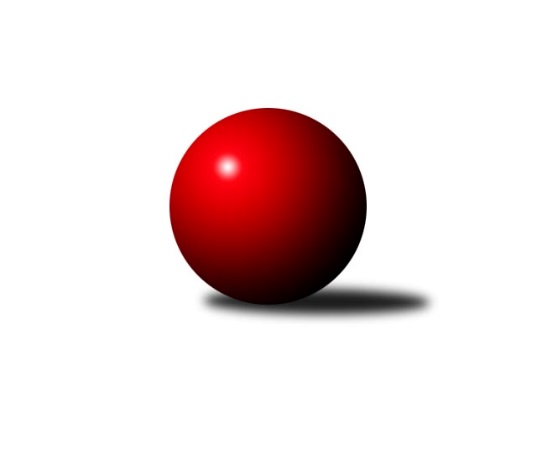 Č.22Ročník 2011/2012	24.5.2024 2. KLM B 2011/2012Statistika 22. kolaTabulka družstev:		družstvo	záp	výh	rem	proh	skore	sety	průměr	body	plné	dorážka	chyby	1.	TJ Valašské Meziříčí	22	15	1	6	121.0 : 55.0 	(325.5 : 202.5)	3341	31	2191	1150	13.5	2.	HKK Olomouc ˝A˝	22	15	1	6	111.0 : 65.0 	(283.0 : 245.0)	3287	31	2191	1096	21.9	3.	TJ Opava˝A˝	22	13	1	8	99.0 : 77.0 	(263.5 : 264.5)	3318	27	2197	1121	16.7	4.	KK Slovan Rosice	22	13	1	8	98.0 : 78.0 	(271.0 : 257.0)	3301	27	2197	1104	20.8	5.	TJ Rostex Vyškov ˝A˝	22	13	0	9	97.5 : 78.5 	(283.5 : 244.5)	3315	26	2192	1123	21.6	6.	KK Zábřeh	22	11	3	8	94.0 : 82.0 	(278.5 : 249.5)	3313	25	2184	1128	16	7.	KK Moravská Slávia Brno ˝B˝	22	11	0	11	95.0 : 81.0 	(274.0 : 254.0)	3253	22	2176	1077	18.2	8.	KK Moravská Slávia Brno ˝A˝	22	11	0	11	89.0 : 87.0 	(278.5 : 249.5)	3285	22	2172	1113	16.5	9.	KK Blansko	22	9	3	10	82.5 : 93.5 	(255.5 : 272.5)	3268	21	2166	1102	20.6	10.	KK Šumperk˝A˝	22	7	0	15	69.0 : 107.0 	(238.0 : 290.0)	3200	14	2148	1051	23.4	11.	SK Baník Ratiškovice	22	5	0	17	62.0 : 114.0 	(224.0 : 304.0)	3234	10	2160	1074	26	12.	Sokol Přemyslovice˝A˝	22	4	0	18	38.0 : 138.0 	(193.0 : 335.0)	3181	8	2141	1040	28.8Tabulka doma:		družstvo	záp	výh	rem	proh	skore	sety	průměr	body	maximum	minimum	1.	TJ Valašské Meziříčí	11	10	0	1	69.0 : 19.0 	(175.0 : 89.0)	3408	20	3531	3301	2.	KK Moravská Slávia Brno ˝A˝	11	10	0	1	64.0 : 24.0 	(164.5 : 99.5)	3474	20	3602	3341	3.	HKK Olomouc ˝A˝	11	9	1	1	63.0 : 25.0 	(151.5 : 112.5)	3310	19	3374	3237	4.	TJ Opava˝A˝	11	9	1	1	59.0 : 29.0 	(139.5 : 124.5)	3297	19	3337	3259	5.	KK Moravská Slávia Brno ˝B˝	11	9	0	2	61.5 : 26.5 	(156.0 : 108.0)	3422	18	3530	3300	6.	KK Zábřeh	11	8	1	2	57.0 : 31.0 	(148.5 : 115.5)	3341	17	3459	3241	7.	KK Slovan Rosice	11	8	1	2	55.0 : 33.0 	(137.0 : 127.0)	3364	17	3433	3305	8.	KK Blansko	11	7	1	3	50.5 : 37.5 	(139.5 : 124.5)	3297	15	3484	3204	9.	TJ Rostex Vyškov ˝A˝	11	7	0	4	51.5 : 36.5 	(142.5 : 121.5)	3304	14	3402	3218	10.	KK Šumperk˝A˝	11	5	0	6	42.5 : 45.5 	(130.0 : 134.0)	3295	10	3434	3189	11.	SK Baník Ratiškovice	11	4	0	7	36.0 : 52.0 	(111.5 : 152.5)	3209	8	3336	3098	12.	Sokol Přemyslovice˝A˝	11	3	0	8	26.0 : 62.0 	(108.0 : 156.0)	3191	6	3306	3110Tabulka venku:		družstvo	záp	výh	rem	proh	skore	sety	průměr	body	maximum	minimum	1.	HKK Olomouc ˝A˝	11	6	0	5	48.0 : 40.0 	(131.5 : 132.5)	3285	12	3416	3171	2.	TJ Rostex Vyškov ˝A˝	11	6	0	5	46.0 : 42.0 	(141.0 : 123.0)	3316	12	3489	3218	3.	TJ Valašské Meziříčí	11	5	1	5	52.0 : 36.0 	(150.5 : 113.5)	3334	11	3476	3236	4.	KK Slovan Rosice	11	5	0	6	43.0 : 45.0 	(134.0 : 130.0)	3294	10	3434	3144	5.	TJ Opava˝A˝	11	4	0	7	40.0 : 48.0 	(124.0 : 140.0)	3320	8	3374	3247	6.	KK Zábřeh	11	3	2	6	37.0 : 51.0 	(130.0 : 134.0)	3310	8	3413	3200	7.	KK Blansko	11	2	2	7	32.0 : 56.0 	(116.0 : 148.0)	3265	6	3413	3070	8.	KK Moravská Slávia Brno ˝B˝	11	2	0	9	33.5 : 54.5 	(118.0 : 146.0)	3251	4	3393	3111	9.	KK Šumperk˝A˝	11	2	0	9	26.5 : 61.5 	(108.0 : 156.0)	3190	4	3382	3082	10.	SK Baník Ratiškovice	11	1	0	10	26.0 : 62.0 	(112.5 : 151.5)	3237	2	3332	3167	11.	KK Moravská Slávia Brno ˝A˝	11	1	0	10	25.0 : 63.0 	(114.0 : 150.0)	3276	2	3402	3162	12.	Sokol Přemyslovice˝A˝	11	1	0	10	12.0 : 76.0 	(85.0 : 179.0)	3180	2	3302	3107Tabulka podzimní části:		družstvo	záp	výh	rem	proh	skore	sety	průměr	body	doma	venku	1.	TJ Valašské Meziříčí	11	7	1	3	60.0 : 28.0 	(162.0 : 102.0)	3356	15 	5 	0 	0 	2 	1 	3	2.	KK Slovan Rosice	11	7	1	3	53.0 : 35.0 	(141.5 : 122.5)	3357	15 	3 	1 	1 	4 	0 	2	3.	KK Zábřeh	11	6	2	3	52.0 : 36.0 	(146.5 : 117.5)	3289	14 	4 	1 	1 	2 	1 	2	4.	TJ Rostex Vyškov ˝A˝	11	7	0	4	49.0 : 39.0 	(139.5 : 124.5)	3336	14 	3 	0 	2 	4 	0 	2	5.	KK Moravská Slávia Brno ˝A˝	11	7	0	4	48.0 : 40.0 	(147.5 : 116.5)	3338	14 	6 	0 	0 	1 	0 	4	6.	KK Blansko	11	5	3	3	44.5 : 43.5 	(129.0 : 135.0)	3265	13 	5 	1 	0 	0 	2 	3	7.	TJ Opava˝A˝	11	6	0	5	47.0 : 41.0 	(126.5 : 137.5)	3321	12 	5 	0 	1 	1 	0 	4	8.	HKK Olomouc ˝A˝	11	5	1	5	46.0 : 42.0 	(136.5 : 127.5)	3262	11 	4 	1 	1 	1 	0 	4	9.	SK Baník Ratiškovice	11	4	0	7	39.0 : 49.0 	(123.5 : 140.5)	3217	8 	3 	0 	3 	1 	0 	4	10.	KK Moravská Slávia Brno ˝B˝	11	3	0	8	41.0 : 47.0 	(130.0 : 134.0)	3237	6 	3 	0 	2 	0 	0 	6	11.	Sokol Přemyslovice˝A˝	11	3	0	8	23.0 : 65.0 	(99.5 : 164.5)	3195	6 	3 	0 	2 	0 	0 	6	12.	KK Šumperk˝A˝	11	2	0	9	25.5 : 62.5 	(102.0 : 162.0)	3168	4 	2 	0 	3 	0 	0 	6Tabulka jarní části:		družstvo	záp	výh	rem	proh	skore	sety	průměr	body	doma	venku	1.	HKK Olomouc ˝A˝	11	10	0	1	65.0 : 23.0 	(146.5 : 117.5)	3316	20 	5 	0 	0 	5 	0 	1 	2.	TJ Valašské Meziříčí	11	8	0	3	61.0 : 27.0 	(163.5 : 100.5)	3337	16 	5 	0 	1 	3 	0 	2 	3.	KK Moravská Slávia Brno ˝B˝	11	8	0	3	54.0 : 34.0 	(144.0 : 120.0)	3297	16 	6 	0 	0 	2 	0 	3 	4.	TJ Opava˝A˝	11	7	1	3	52.0 : 36.0 	(137.0 : 127.0)	3310	15 	4 	1 	0 	3 	0 	3 	5.	TJ Rostex Vyškov ˝A˝	11	6	0	5	48.5 : 39.5 	(144.0 : 120.0)	3309	12 	4 	0 	2 	2 	0 	3 	6.	KK Slovan Rosice	11	6	0	5	45.0 : 43.0 	(129.5 : 134.5)	3255	12 	5 	0 	1 	1 	0 	4 	7.	KK Zábřeh	11	5	1	5	42.0 : 46.0 	(132.0 : 132.0)	3341	11 	4 	0 	1 	1 	1 	4 	8.	KK Šumperk˝A˝	11	5	0	6	43.5 : 44.5 	(136.0 : 128.0)	3274	10 	3 	0 	3 	2 	0 	3 	9.	KK Moravská Slávia Brno ˝A˝	11	4	0	7	41.0 : 47.0 	(131.0 : 133.0)	3262	8 	4 	0 	1 	0 	0 	6 	10.	KK Blansko	11	4	0	7	38.0 : 50.0 	(126.5 : 137.5)	3273	8 	2 	0 	3 	2 	0 	4 	11.	SK Baník Ratiškovice	11	1	0	10	23.0 : 65.0 	(100.5 : 163.5)	3247	2 	1 	0 	4 	0 	0 	6 	12.	Sokol Přemyslovice˝A˝	11	1	0	10	15.0 : 73.0 	(93.5 : 170.5)	3174	2 	0 	0 	6 	1 	0 	4 Zisk bodů pro družstvo:		jméno hráče	družstvo	body	zápasy	v %	dílčí body	sety	v %	1.	Pavel Palian 	KK Moravská Slávia Brno ˝B˝ 	18	/	21	(86%)	61.5	/	84	(73%)	2.	Dalibor Tuček 	TJ Valašské Meziříčí 	18	/	22	(82%)	60	/	88	(68%)	3.	Miroslav Milan 	KK Moravská Slávia Brno ˝A˝ 	18	/	22	(82%)	59.5	/	88	(68%)	4.	Jiří Němec 	HKK Olomouc ˝A˝ 	18	/	22	(82%)	59	/	88	(67%)	5.	Radek Havran 	HKK Olomouc ˝A˝ 	18	/	22	(82%)	54.5	/	88	(62%)	6.	David Volek 	TJ Valašské Meziříčí 	16	/	21	(76%)	52	/	84	(62%)	7.	Jiří Axman st.	KK Slovan Rosice 	16	/	22	(73%)	55.5	/	88	(63%)	8.	Erik Gordík 	TJ Rostex Vyškov ˝A˝ 	15.5	/	22	(70%)	54	/	88	(61%)	9.	Vladimír Výrek 	TJ Valašské Meziříčí 	15	/	17	(88%)	49	/	68	(72%)	10.	Jiří Trávníček 	TJ Rostex Vyškov ˝A˝ 	15	/	21	(71%)	47.5	/	84	(57%)	11.	Josef Sitta 	KK Zábřeh 	15	/	22	(68%)	57	/	88	(65%)	12.	Jiří Vícha 	TJ Opava˝A˝ 	15	/	22	(68%)	55	/	88	(63%)	13.	Radim Metelka 	TJ Valašské Meziříčí 	15	/	22	(68%)	51.5	/	88	(59%)	14.	Luděk Rychlovský 	SK Baník Ratiškovice 	15	/	22	(68%)	49	/	88	(56%)	15.	Martin Honc 	KK Blansko  	15	/	22	(68%)	47	/	88	(53%)	16.	Stanislav Žáček 	KK Moravská Slávia Brno ˝A˝ 	14	/	20	(70%)	50.5	/	80	(63%)	17.	Petr Mika 	KK Moravská Slávia Brno ˝B˝ 	14	/	21	(67%)	48.5	/	84	(58%)	18.	Martin Sitta 	KK Zábřeh 	14	/	22	(64%)	60	/	88	(68%)	19.	Dalibor Matyáš 	KK Slovan Rosice 	14	/	22	(64%)	49	/	88	(56%)	20.	Štěpán Večerka 	KK Moravská Slávia Brno ˝B˝ 	13	/	17	(76%)	48.5	/	68	(71%)	21.	Vladimír Konečný 	TJ Opava˝A˝ 	13	/	19	(68%)	38	/	76	(50%)	22.	Tomáš Cabák 	TJ Valašské Meziříčí 	13	/	21	(62%)	48	/	84	(57%)	23.	Josef Touš 	KK Šumperk˝A˝ 	13	/	21	(62%)	46	/	84	(55%)	24.	Jiří Flídr 	KK Zábřeh 	13	/	22	(59%)	47.5	/	88	(54%)	25.	Roman Porubský 	KK Blansko  	12	/	20	(60%)	50	/	80	(63%)	26.	Ondřej Němec 	KK Blansko  	12	/	21	(57%)	44.5	/	84	(53%)	27.	Petr Bracek 	TJ Opava˝A˝ 	12	/	21	(57%)	44	/	84	(52%)	28.	Petr Pevný 	TJ Rostex Vyškov ˝A˝ 	12	/	22	(55%)	47	/	88	(53%)	29.	Luboš Gassmann 	TJ Valašské Meziříčí 	11	/	19	(58%)	46	/	76	(61%)	30.	Ladislav Stárek 	Sokol Přemyslovice˝A˝ 	11	/	19	(58%)	41.5	/	76	(55%)	31.	Eduard Varga 	TJ Rostex Vyškov ˝A˝ 	11	/	21	(52%)	52	/	84	(62%)	32.	Miroslav Ptáček 	KK Slovan Rosice 	11	/	21	(52%)	42.5	/	84	(51%)	33.	Ivo Fabík 	KK Slovan Rosice 	11	/	22	(50%)	43	/	88	(49%)	34.	Jiří Zezulka 	HKK Olomouc ˝A˝ 	10.5	/	17	(62%)	43.5	/	68	(64%)	35.	Josef Šrámek 	HKK Olomouc ˝A˝ 	10.5	/	17	(62%)	34.5	/	68	(51%)	36.	Pavel Dvořák 	KK Moravská Slávia Brno ˝B˝ 	10.5	/	20	(53%)	35	/	80	(44%)	37.	Milan Klika 	KK Moravská Slávia Brno ˝A˝ 	10	/	19	(53%)	45.5	/	76	(60%)	38.	Přemysl Žáček 	TJ Opava˝A˝ 	10	/	19	(53%)	42	/	76	(55%)	39.	Jaromír Šula 	KK Slovan Rosice 	10	/	20	(50%)	39	/	80	(49%)	40.	Peter Zaťko 	KK Moravská Slávia Brno ˝A˝ 	10	/	22	(45%)	40.5	/	88	(46%)	41.	Marian Hošek 	HKK Olomouc ˝A˝ 	9	/	17	(53%)	34.5	/	68	(51%)	42.	Ivo Mrhal ml.	Sokol Přemyslovice˝A˝ 	9	/	18	(50%)	36	/	72	(50%)	43.	Aleš Staněk 	TJ Rostex Vyškov ˝A˝ 	9	/	19	(47%)	39	/	76	(51%)	44.	Petr Streubel st.	KK Slovan Rosice 	9	/	19	(47%)	32	/	76	(42%)	45.	Josef Toman 	SK Baník Ratiškovice 	9	/	20	(45%)	38	/	80	(48%)	46.	Jakub Tomančák 	SK Baník Ratiškovice 	9	/	21	(43%)	34.5	/	84	(41%)	47.	Jiří Zezulka st. 	Sokol Přemyslovice˝A˝ 	9	/	22	(41%)	43	/	88	(49%)	48.	Ladislav Novotný 	KK Blansko  	8.5	/	20	(43%)	38.5	/	80	(48%)	49.	Petr Wolf 	TJ Opava˝A˝ 	8	/	14	(57%)	29.5	/	56	(53%)	50.	Zdeněk Vránek 	KK Moravská Slávia Brno ˝A˝ 	8	/	18	(44%)	36.5	/	72	(51%)	51.	Jaroslav Sedlář 	KK Šumperk˝A˝ 	8	/	20	(40%)	38.5	/	80	(48%)	52.	Kamil Bednář 	TJ Rostex Vyškov ˝A˝ 	8	/	20	(40%)	34	/	80	(43%)	53.	Miroslav Smrčka 	KK Šumperk˝A˝ 	8	/	20	(40%)	31.5	/	80	(39%)	54.	Lukáš Horňák 	KK Zábřeh 	8	/	22	(36%)	36	/	88	(41%)	55.	Milan Krejčí 	KK Moravská Slávia Brno ˝A˝ 	7	/	12	(58%)	29.5	/	48	(61%)	56.	Miloslav Hýbl 	KK Zábřeh 	7	/	15	(47%)	32	/	60	(53%)	57.	Matouš Krajzinger 	HKK Olomouc ˝A˝ 	7	/	17	(41%)	27.5	/	68	(40%)	58.	Lubomír Kalakaj 	KK Moravská Slávia Brno ˝B˝ 	7	/	18	(39%)	23.5	/	72	(33%)	59.	Roman Flek 	KK Blansko  	7	/	21	(33%)	33	/	84	(39%)	60.	Karel Kolařík 	KK Blansko  	7	/	22	(32%)	34	/	88	(39%)	61.	Jaroslav Vymazal 	KK Šumperk˝A˝ 	6	/	14	(43%)	29.5	/	56	(53%)	62.	Viktor Výleta 	SK Baník Ratiškovice 	6	/	20	(30%)	32.5	/	80	(41%)	63.	Jakub Toman 	SK Baník Ratiškovice 	6	/	21	(29%)	32	/	84	(38%)	64.	Pavel Kovalčík 	TJ Opava˝A˝ 	5	/	7	(71%)	17.5	/	28	(63%)	65.	Leopold Jašek 	HKK Olomouc ˝A˝ 	5	/	14	(36%)	23.5	/	56	(42%)	66.	Pavel Hrdlička 	KK Zábřeh 	5	/	16	(31%)	23.5	/	64	(37%)	67.	Milan Janyška 	TJ Opava˝A˝ 	5	/	16	(31%)	18.5	/	64	(29%)	68.	Milan Zezulka 	Sokol Přemyslovice˝A˝ 	5	/	18	(28%)	27.5	/	72	(38%)	69.	Michal Kellner 	KK Moravská Slávia Brno ˝A˝ 	5	/	19	(26%)	28.5	/	76	(38%)	70.	Josef Něnička 	SK Baník Ratiškovice 	5	/	22	(23%)	28.5	/	88	(32%)	71.	Radim Marek 	TJ Opava˝A˝ 	4	/	6	(67%)	12	/	24	(50%)	72.	Zdeněk Švub 	KK Zábřeh 	4	/	9	(44%)	18.5	/	36	(51%)	73.	Marek Zapletal 	KK Šumperk˝A˝ 	4	/	19	(21%)	25	/	76	(33%)	74.	Eduard Tomek 	Sokol Přemyslovice˝A˝ 	3.5	/	12	(29%)	22	/	48	(46%)	75.	Jan Bernatík 	KK Moravská Slávia Brno ˝B˝ 	2.5	/	14	(18%)	20	/	56	(36%)	76.	Vojtěch Jurníček 	Sokol Přemyslovice˝A˝ 	2.5	/	17	(15%)	23	/	68	(34%)	77.	Kamil Kovařík 	KK Moravská Slávia Brno ˝A˝ 	2	/	2	(100%)	4.5	/	8	(56%)	78.	Michal Juroška 	TJ Valašské Meziříčí 	2	/	5	(40%)	12	/	20	(60%)	79.	Pavel Lužný 	Sokol Přemyslovice˝A˝ 	2	/	9	(22%)	9.5	/	36	(26%)	80.	Zdeněk Peč 	Sokol Přemyslovice˝A˝ 	2	/	11	(18%)	15.5	/	44	(35%)	81.	Karel Ustohal 	KK Slovan Rosice 	1	/	1	(100%)	3	/	4	(75%)	82.	Petr Matějka 	KK Šumperk˝A˝ 	1	/	1	(100%)	2.5	/	4	(63%)	83.	Dalibor Jandík 	TJ Valašské Meziříčí 	1	/	1	(100%)	2	/	4	(50%)	84.	Radim Čuřík 	SK Baník Ratiškovice 	1	/	1	(100%)	2	/	4	(50%)	85.	Miroslav Flek 	KK Blansko  	1	/	2	(50%)	4	/	8	(50%)	86.	Jiří Chrastina 	TJ Rostex Vyškov ˝A˝ 	1	/	4	(25%)	7	/	16	(44%)	87.	Radim Hostinský 	KK Moravská Slávia Brno ˝B˝ 	1	/	5	(20%)	5	/	20	(25%)	88.	Jan Sedláček 	Sokol Přemyslovice˝A˝ 	1	/	13	(8%)	17	/	52	(33%)	89.	Jakub Flek 	KK Blansko  	0	/	1	(0%)	2	/	4	(50%)	90.	Miroslav Mrkos 	KK Šumperk˝A˝ 	0	/	1	(0%)	2	/	4	(50%)	91.	Marek Ollinger 	KK Zábřeh 	0	/	1	(0%)	2	/	4	(50%)	92.	Jiří Kropáč 	HKK Olomouc ˝A˝ 	0	/	1	(0%)	2	/	4	(50%)	93.	Ladislav Musil 	KK Blansko  	0	/	1	(0%)	1	/	4	(25%)	94.	Petr Matuška 	TJ Rostex Vyškov ˝A˝ 	0	/	1	(0%)	1	/	4	(25%)	95.	Marek Hynar 	TJ Opava˝A˝ 	0	/	1	(0%)	1	/	4	(25%)	96.	Jiří Zapletal 	TJ Rostex Vyškov ˝A˝ 	0	/	1	(0%)	1	/	4	(25%)	97.	Ivo Hostinský 	KK Moravská Slávia Brno ˝A˝ 	0	/	1	(0%)	1	/	4	(25%)	98.	Jan Tögel 	HKK Olomouc ˝A˝ 	0	/	1	(0%)	1	/	4	(25%)	99.	Milan Vymazal 	KK Šumperk˝A˝ 	0	/	1	(0%)	1	/	4	(25%)	100.	Miroslav Adámek 	KK Šumperk˝A˝ 	0	/	1	(0%)	0	/	4	(0%)	101.	Ondřej Topič 	TJ Valašské Meziříčí 	0	/	1	(0%)	0	/	4	(0%)	102.	Zdeněk Grulich 	Sokol Přemyslovice˝A˝ 	0	/	1	(0%)	0	/	4	(0%)	103.	Miloš Stloukal 	KK Blansko  	0	/	1	(0%)	0	/	4	(0%)	104.	Karel Plaga 	KK Slovan Rosice 	0	/	2	(0%)	3	/	8	(38%)	105.	Pavel Močár 	Sokol Přemyslovice˝A˝ 	0	/	2	(0%)	0	/	8	(0%)	106.	Petr Bábíček 	SK Baník Ratiškovice 	0	/	3	(0%)	4.5	/	12	(38%)	107.	Pavel Heinisch 	KK Šumperk˝A˝ 	0	/	3	(0%)	4.5	/	12	(38%)	108.	Petr Mecerod 	KK Slovan Rosice 	0	/	3	(0%)	4	/	12	(33%)	109.	Jiří Šoupal 	Sokol Přemyslovice˝A˝ 	0	/	3	(0%)	1	/	12	(8%)	110.	Miroslav Ondrouch 	Sokol Přemyslovice˝A˝ 	0	/	4	(0%)	5.5	/	16	(34%)	111.	Dalibor Dvorník 	KK Moravská Slávia Brno ˝A˝ 	0	/	8	(0%)	11	/	32	(34%)	112.	Martin Sedlář 	KK Šumperk˝A˝ 	0	/	8	(0%)	5	/	32	(16%)Průměry na kuželnách:		kuželna	průměr	plné	dorážka	chyby	výkon na hráče	1.	KK MS Brno, 1-4	3394	2239	1154	16.0	(565.8)	2.	KK Slovan Rosice, 1-4	3353	2209	1143	20.3	(558.9)	3.	TJ Valašské Meziříčí, 1-4	3337	2207	1129	18.0	(556.2)	4.	KK Zábřeh, 1-4	3306	2183	1122	19.4	(551.1)	5.	KK Šumperk, 1-4	3285	2171	1113	18.1	(547.5)	6.	KK Vyškov, 1-4	3284	2191	1093	23.3	(547.5)	7.	KK Blansko, 1-6	3268	2178	1090	23.1	(544.8)	8.	HKK Olomouc, 1-8	3266	2169	1097	22.7	(544.5)	9.	TJ Opava, 1-4	3263	2186	1077	20.1	(543.9)	10.	Sokol Přemyslovice, 1-4	3230	2144	1085	22.8	(538.4)	11.	Ratíškovice, 1-4	3228	2156	1071	24.2	(538.1)Nejlepší výkony na kuželnách:KK MS Brno, 1-4KK Moravská Slávia Brno ˝A˝	3602	22. kolo	Dalibor Tuček 	TJ Valašské Meziříčí	653	8. koloKK Moravská Slávia Brno ˝A˝	3536	1. kolo	Miroslav Milan 	KK Moravská Slávia Brno ˝A˝	651	6. koloKK Moravská Slávia Brno ˝B˝	3530	8. kolo	Pavel Palian 	KK Moravská Slávia Brno ˝B˝	642	2. koloKK Moravská Slávia Brno ˝A˝	3526	8. kolo	Miroslav Milan 	KK Moravská Slávia Brno ˝A˝	639	8. koloKK Moravská Slávia Brno ˝A˝	3521	10. kolo	Pavel Palian 	KK Moravská Slávia Brno ˝B˝	638	8. koloKK Moravská Slávia Brno ˝A˝	3514	14. kolo	Pavel Palian 	KK Moravská Slávia Brno ˝B˝	638	12. koloTJ Rostex Vyškov ˝A˝	3489	6. kolo	Petr Mika 	KK Moravská Slávia Brno ˝B˝	637	8. koloKK Moravská Slávia Brno ˝A˝	3475	4. kolo	Miroslav Milan 	KK Moravská Slávia Brno ˝A˝	636	14. koloKK Moravská Slávia Brno ˝B˝	3466	20. kolo	Stanislav Žáček 	KK Moravská Slávia Brno ˝A˝	634	8. koloKK Moravská Slávia Brno ˝B˝	3462	2. kolo	Miroslav Milan 	KK Moravská Slávia Brno ˝A˝	631	22. koloKK Slovan Rosice, 1-4TJ Valašské Meziříčí	3476	17. kolo	Luděk Rychlovský 	SK Baník Ratiškovice	623	21. koloKK Slovan Rosice	3433	7. kolo	Petr Mika 	KK Moravská Slávia Brno ˝B˝	617	15. koloHKK Olomouc ˝A˝	3416	11. kolo	Roman Porubský 	KK Blansko 	614	9. koloKK Blansko 	3413	9. kolo	Jiří Axman st.	KK Slovan Rosice	611	21. koloKK Slovan Rosice	3412	15. kolo	Luboš Gassmann 	TJ Valašské Meziříčí	608	17. koloKK Slovan Rosice	3404	21. kolo	Jakub Tomančák 	SK Baník Ratiškovice	606	21. koloKK Slovan Rosice	3368	12. kolo	Ondřej Němec 	KK Blansko 	601	9. koloKK Slovan Rosice	3368	11. kolo	Radim Metelka 	TJ Valašské Meziříčí	598	17. koloKK Slovan Rosice	3367	5. kolo	Ivo Fabík 	KK Slovan Rosice	596	15. koloKK Slovan Rosice	3353	17. kolo	Tomáš Cabák 	TJ Valašské Meziříčí	591	17. koloTJ Valašské Meziříčí, 1-4TJ Valašské Meziříčí	3531	4. kolo	Radim Metelka 	TJ Valašské Meziříčí	627	21. koloTJ Valašské Meziříčí	3517	14. kolo	Dalibor Tuček 	TJ Valašské Meziříčí	620	4. koloTJ Valašské Meziříčí	3504	21. kolo	Vladimír Výrek 	TJ Valašské Meziříčí	612	2. koloTJ Valašské Meziříčí	3433	16. kolo	Jiří Axman st.	KK Slovan Rosice	605	6. koloTJ Valašské Meziříčí	3421	6. kolo	Dalibor Tuček 	TJ Valašské Meziříčí	604	21. koloKK Slovan Rosice	3403	6. kolo	Tomáš Cabák 	TJ Valašské Meziříčí	604	14. koloKK Zábřeh	3386	14. kolo	Petr Mika 	KK Moravská Slávia Brno ˝B˝	603	19. koloTJ Valašské Meziříčí	3385	11. kolo	Dalibor Tuček 	TJ Valašské Meziříčí	601	14. koloTJ Valašské Meziříčí	3381	12. kolo	Radim Metelka 	TJ Valašské Meziříčí	598	4. koloTJ Opava˝A˝	3373	4. kolo	Martin Sitta 	KK Zábřeh	598	14. koloKK Zábřeh, 1-4KK Zábřeh	3459	5. kolo	Martin Sitta 	KK Zábřeh	634	13. koloKK Zábřeh	3439	10. kolo	Martin Sitta 	KK Zábřeh	617	5. koloKK Zábřeh	3409	13. kolo	Martin Sitta 	KK Zábřeh	610	10. koloKK Zábřeh	3359	3. kolo	Radek Havran 	HKK Olomouc ˝A˝	602	19. koloKK Slovan Rosice	3358	1. kolo	Miroslav Smrčka 	KK Šumperk˝A˝	602	22. koloHKK Olomouc ˝A˝	3344	19. kolo	Erik Gordík 	TJ Rostex Vyškov ˝A˝	599	13. koloKK Zábřeh	3338	22. kolo	Dalibor Matyáš 	KK Slovan Rosice	598	1. koloKK Zábřeh	3338	17. kolo	Jiří Trávníček 	TJ Rostex Vyškov ˝A˝	597	13. koloKK Zábřeh	3336	15. kolo	Radim Metelka 	TJ Valašské Meziříčí	594	3. koloTJ Valašské Meziříčí	3324	3. kolo	Josef Sitta 	KK Zábřeh	588	17. koloKK Šumperk, 1-4KK Šumperk˝A˝	3434	17. kolo	Josef Touš 	KK Šumperk˝A˝	629	17. koloTJ Rostex Vyškov ˝A˝	3382	15. kolo	Jiří Trávníček 	TJ Rostex Vyškov ˝A˝	614	15. koloKK Šumperk˝A˝	3377	12. kolo	Josef Touš 	KK Šumperk˝A˝	606	3. koloKK Šumperk˝A˝	3352	7. kolo	Josef Sitta 	KK Zábřeh	601	11. koloKK Blansko 	3350	19. kolo	Viktor Výleta 	SK Baník Ratiškovice	599	9. koloTJ Valašské Meziříčí	3339	5. kolo	Ivo Mrhal ml.	KK Šumperk˝A˝	594	17. koloKK Slovan Rosice	3335	3. kolo	Josef Touš 	KK Šumperk˝A˝	590	13. koloKK Šumperk˝A˝	3321	13. kolo	Josef Touš 	KK Šumperk˝A˝	588	9. koloKK Zábřeh	3311	11. kolo	Josef Touš 	KK Šumperk˝A˝	586	19. koloKK Šumperk˝A˝	3302	15. kolo	Miroslav Smrčka 	KK Šumperk˝A˝	585	12. koloKK Vyškov, 1-4TJ Rostex Vyškov ˝A˝	3402	19. kolo	Petr Pevný 	TJ Rostex Vyškov ˝A˝	621	19. koloKK Moravská Slávia Brno ˝A˝	3402	9. kolo	Petr Bracek 	TJ Opava˝A˝	611	14. koloTJ Opava˝A˝	3374	14. kolo	Eduard Varga 	TJ Rostex Vyškov ˝A˝	592	11. koloTJ Rostex Vyškov ˝A˝	3366	21. kolo	Pavel Palian 	KK Moravská Slávia Brno ˝B˝	590	17. koloTJ Rostex Vyškov ˝A˝	3357	11. kolo	Miroslav Milan 	KK Moravská Slávia Brno ˝A˝	587	9. koloTJ Rostex Vyškov ˝A˝	3348	17. kolo	Eduard Varga 	TJ Rostex Vyškov ˝A˝	586	17. koloKK Blansko 	3334	21. kolo	Luděk Rychlovský 	SK Baník Ratiškovice	585	11. koloTJ Rostex Vyškov ˝A˝	3324	7. kolo	Zdeněk Vránek 	KK Moravská Slávia Brno ˝A˝	584	9. koloHKK Olomouc ˝A˝	3322	12. kolo	Jiří Trávníček 	TJ Rostex Vyškov ˝A˝	582	21. koloTJ Rostex Vyškov ˝A˝	3313	4. kolo	Erik Gordík 	TJ Rostex Vyškov ˝A˝	582	21. koloKK Blansko, 1-6KK Blansko 	3484	1. kolo	Josef Sitta 	KK Zábřeh	647	6. koloTJ Opava˝A˝	3354	18. kolo	Radek Havran 	HKK Olomouc ˝A˝	618	16. koloKK Zábřeh	3345	6. kolo	Ondřej Němec 	KK Blansko 	609	1. koloKK Blansko 	3331	20. kolo	Roman Porubský 	KK Blansko 	604	1. koloHKK Olomouc ˝A˝	3329	16. kolo	Ladislav Novotný 	KK Blansko 	603	1. koloKK Blansko 	3324	13. kolo	Roman Porubský 	KK Blansko 	596	13. koloKK Blansko 	3320	6. kolo	Roman Porubský 	KK Blansko 	587	6. koloKK Blansko 	3313	10. kolo	Miroslav Milan 	KK Moravská Slávia Brno ˝A˝	587	13. koloKK Blansko 	3300	16. kolo	Martin Honc 	KK Blansko 	582	20. koloKK Slovan Rosice	3291	20. kolo	Vladimír Konečný 	TJ Opava˝A˝	582	18. koloHKK Olomouc, 1-8HKK Olomouc ˝A˝	3374	20. kolo	Radek Havran 	HKK Olomouc ˝A˝	612	8. koloHKK Olomouc ˝A˝	3370	3. kolo	Jiří Zezulka 	HKK Olomouc ˝A˝	603	20. koloHKK Olomouc ˝A˝	3363	17. kolo	Jiří Zezulka 	HKK Olomouc ˝A˝	596	1. koloHKK Olomouc ˝A˝	3350	15. kolo	Radek Havran 	HKK Olomouc ˝A˝	593	3. koloHKK Olomouc ˝A˝	3319	22. kolo	Jiří Němec 	HKK Olomouc ˝A˝	593	15. koloHKK Olomouc ˝A˝	3312	8. kolo	Jiří Němec 	HKK Olomouc ˝A˝	590	7. koloHKK Olomouc ˝A˝	3302	7. kolo	Radek Havran 	HKK Olomouc ˝A˝	584	1. koloTJ Rostex Vyškov ˝A˝	3298	1. kolo	Jiří Němec 	HKK Olomouc ˝A˝	584	8. koloTJ Opava˝A˝	3294	20. kolo	Jiří Němec 	HKK Olomouc ˝A˝	583	3. koloHKK Olomouc ˝A˝	3289	13. kolo	Jiří Němec 	HKK Olomouc ˝A˝	583	20. koloTJ Opava, 1-4TJ Rostex Vyškov ˝A˝	3365	3. kolo	Milan Janyška 	TJ Opava˝A˝	601	1. koloTJ Opava˝A˝	3337	15. kolo	Jiří Vícha 	TJ Opava˝A˝	600	15. koloTJ Opava˝A˝	3333	7. kolo	Jiří Vícha 	TJ Opava˝A˝	598	3. koloTJ Opava˝A˝	3332	11. kolo	Jiří Vícha 	TJ Opava˝A˝	597	13. koloTJ Opava˝A˝	3314	1. kolo	Přemysl Žáček 	TJ Opava˝A˝	596	19. koloKK Zábřeh	3298	21. kolo	Petr Pevný 	TJ Rostex Vyškov ˝A˝	593	3. koloTJ Opava˝A˝	3294	13. kolo	Jakub Toman 	SK Baník Ratiškovice	591	19. koloTJ Opava˝A˝	3292	3. kolo	Petr Mika 	KK Moravská Slávia Brno ˝B˝	591	11. koloTJ Opava˝A˝	3279	19. kolo	Jiří Vícha 	TJ Opava˝A˝	590	9. koloTJ Opava˝A˝	3279	5. kolo	Jiří Vícha 	TJ Opava˝A˝	588	21. koloSokol Přemyslovice, 1-4TJ Valašské Meziříčí	3370	20. kolo	Petr Pevný 	TJ Rostex Vyškov ˝A˝	611	8. koloTJ Rostex Vyškov ˝A˝	3343	8. kolo	Jiří Zezulka st. 	Sokol Přemyslovice˝A˝	600	12. koloTJ Opava˝A˝	3330	16. kolo	Jiří Zezulka st. 	Sokol Přemyslovice˝A˝	595	21. koloHKK Olomouc ˝A˝	3322	14. kolo	Luboš Gassmann 	TJ Valašské Meziříčí	592	20. koloKK Blansko 	3316	12. kolo	Roman Flek 	KK Blansko 	592	12. koloKK Moravská Slávia Brno ˝B˝	3306	21. kolo	Jiří Zezulka st. 	Sokol Přemyslovice˝A˝	590	4. koloSokol Přemyslovice˝A˝	3306	11. kolo	Miroslav Milan 	KK Moravská Slávia Brno ˝A˝	585	11. koloSokol Přemyslovice˝A˝	3299	4. kolo	Petr Bracek 	TJ Opava˝A˝	576	16. koloSokol Přemyslovice˝A˝	3273	12. kolo	Aleš Staněk 	TJ Rostex Vyškov ˝A˝	574	8. koloKK Slovan Rosice	3247	18. kolo	Martin Honc 	KK Blansko 	574	12. koloRatíškovice, 1-4KK Zábřeh	3367	18. kolo	Erik Gordík 	TJ Rostex Vyškov ˝A˝	611	22. koloTJ Opava˝A˝	3339	8. kolo	Martin Sitta 	KK Zábřeh	593	18. koloSK Baník Ratiškovice	3336	3. kolo	Luděk Rychlovský 	SK Baník Ratiškovice	591	10. koloKK Moravská Slávia Brno ˝A˝	3328	3. kolo	Milan Klika 	KK Moravská Slávia Brno ˝A˝	588	3. koloTJ Valašské Meziříčí	3325	1. kolo	Vladimír Výrek 	TJ Valašské Meziříčí	586	1. koloSK Baník Ratiškovice	3290	6. kolo	Luděk Rychlovský 	SK Baník Ratiškovice	585	3. koloSK Baník Ratiškovice	3275	8. kolo	Dalibor Matyáš 	KK Slovan Rosice	579	10. koloKK Slovan Rosice	3270	10. kolo	Milan Janyška 	TJ Opava˝A˝	576	8. koloSK Baník Ratiškovice	3242	15. kolo	Radim Metelka 	TJ Valašské Meziříčí	576	1. koloSK Baník Ratiškovice	3234	18. kolo	Josef Něnička 	SK Baník Ratiškovice	576	6. koloČetnost výsledků:	8.0 : 0.0	11x	7.0 : 1.0	17x	6.5 : 1.5	1x	6.0 : 2.0	31x	5.5 : 2.5	1x	5.0 : 3.0	27x	4.5 : 3.5	1x	4.0 : 4.0	5x	3.0 : 5.0	9x	2.5 : 5.5	1x	2.0 : 6.0	15x	1.5 : 6.5	1x	1.0 : 7.0	9x	0.5 : 7.5	1x	0.0 : 8.0	2x